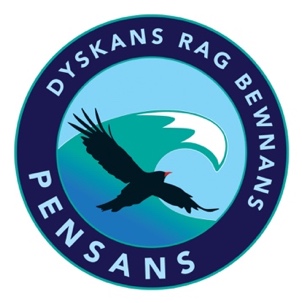 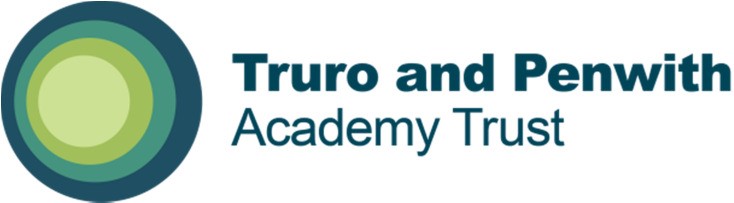 Vacancy Information Pack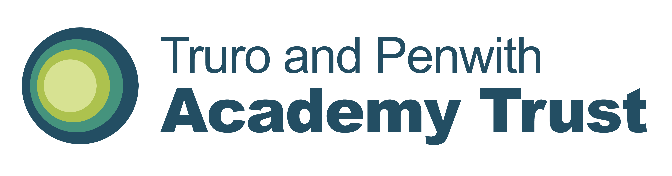 Pensans CP SchoolRequired to start in September 2022, two class teachers who really wants to make a difference in an area of high deprivation. We are a vibrant, creative and forward thinking school, entering a period of exciting changes and opportunities. We are looking for teachers who want to develop their practice, in a beautiful environment, with supportive colleagues and children who love learning.Please note that successful candidates will be informed via email.Truro and Penwith Academy Trust is committed to safeguarding and promoting the welfare of children and young people and expects all of our staff and volunteers to share this commitment.  Applicants must be willing to undergo child protection screening and pre-employment checks, including enhanced DBS clearance and full reference checks with previous employers.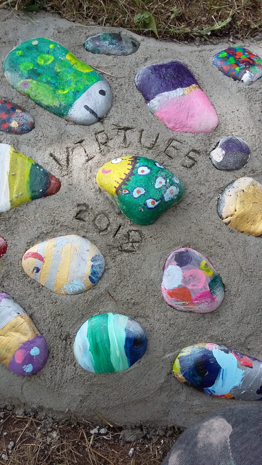 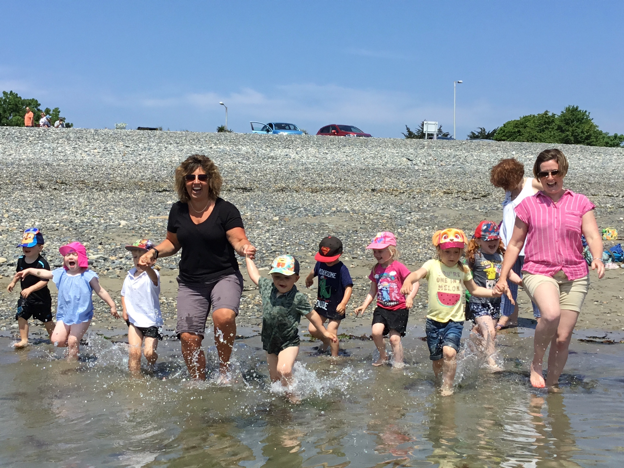 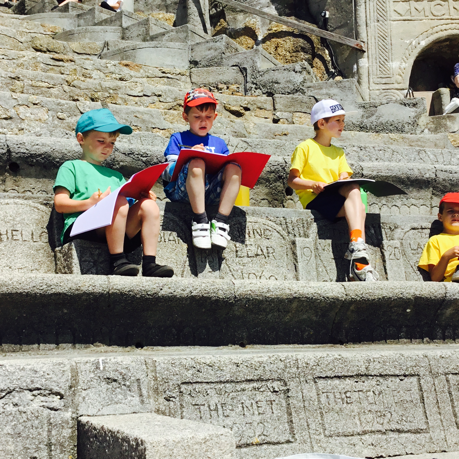 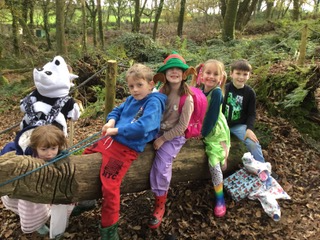 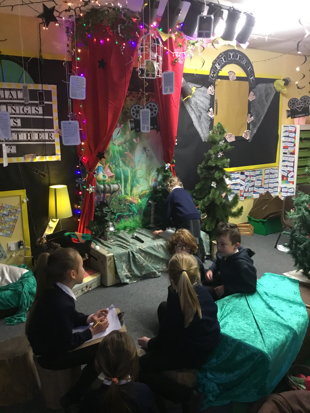 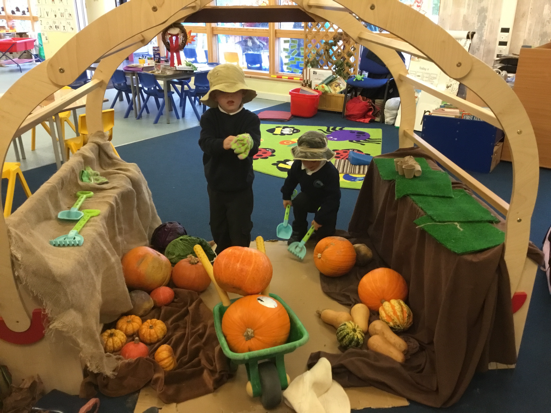 This information pack will provide you with an insight into our school and offer some practical information which will be of use to you as a prospective member of our school community.We are developing our pedagogy to inspire and motivate children and adults to fully engage with learning so that the children develop a passion for learning. As part of EdTransform we are committed to the following core principles:1. We place the learner at the centre of all of our activities, continuously reflecting on how effectively our actions are impacting on the outcomes of each individual.2. Our curriculum content is relevant to the lives of our learners, ensuring that outcomes are authentic and have an impact on the real world.3. We provide learners with the necessary tools and environments to enable them to be flexible, choosing how, where and with whom they work.4. We ensure learners are engaged in collaborative, self-directed learning with the teachers acting as facilitators.5. We strive for staff members to be treated as professionals, ensuring that we place significant emphasis on professional dialogue and time to plan, design and teach in teams for a significant proportion of their work.6. We respect and promote the work life balance of employees ensuring that work place systems and schedules encourage a healthy balance. Policies and protocols are regularly reviewed and evaluated to measure their relevance and effectiveness in order to ensure these bureaucratic systems are kept to a minimum.7. We provide opportunities to network and collaborate across the whole EdTransform network and with our wider community, sharing information freely.8. We place huge importance on research and on developing new pedagogies and tools to liberate learning from past conventions to connect learners in new and powerful ways.Ms Angela Clay - HeadteacherOur School enjoys working collaboratively with our partner schools within Truro and Penwith Academy Trust.We welcome visitors as this is the best way to see our lovely school, experience our creative and captivating curriculum and meet our motivated and engaged children.  Please phone the school telephone number provided if you would like to arrange to look around.Last updated 06/22School Name:Pensans CP SchoolJob Title:Class Teacher KS1 and KS2 (x2)Information Pack ContentsAdvertisementProvided in this documentSchool Information for ApplicantsProvided in this documentWelcome to Our SchoolProvided in this documentGeneral BackgroundProvided in this documentClass OrganisationProvided in this documentStaff OrganisationProvided in this documentOur CurriculumProvided in this documentSafeguardingProvided in this documentApplication InformationProvided in this documentJob DescriptionAttachedPerson SpecificationAttachedLetter from Chair of Board of Trusteeswww.tpacademytrust.org/application-packs/Application Formwww.tpacademytrust.org/application-packs/Equality and Diversity Monitoring Formwww.tpacademytrust.org/application-packs/Job Title:Class Teacher KS1 and KS2 (x2)Pay Point / Pay Range:Main Scale dependent on experienceFull Time Equivalent Annual Salary:Actual Annual Salary for this Role:Contract Type:Permanent and Fixed Term (until 31.08.23)Hours Per Week / Weeks Per YearMon – Fri and TBCClosing Date:12 midnight on 08/06/22Proposed Shortlisting Date:09/06/22Proposed Interview Date:13/06/2022To find out more about Pensans CP School, please visit:www.pensansprimary.co.ukTo discuss this position please contact the Headteacher:Email – messages@pensans.cornwall.sch.ukTelephone – 01736 363627Application packs can be downloaded from:www.tpacademytrust.org/application-packs/Please email your completed application form and equality & diversity monitoring form by the closing date to:hr@pensans.cornwall.sch.ukSchool Information for ApplicantsSchool Information for ApplicantsSchool Address:Pensans CP School, Madron Road, Penzance, Cornwall TR20 8UHSchool Telephone Number:01736 363627School Email Address:messages@pensans.cornwall.sch.ukName of Headteacher:Ms Angela ClayWebsite Address:www.pensansprimary.co.ukWelcome to Our SchoolGeneral BackgroundPensans Community Primary School came into being in September 2005 as a result of the amalgamation of Penzance (Lescudjack) Infant School and Penzance Junior School. The name Pensans is the traditional Cornish spelling of Penzance and was selected by the Governing Body to reflect the cultural heritage of the town. Our school serves a community of deprivation and we are committed to raising standards and ensuring that all children achieve. Formerly part of Penlee Academy Trust, we joined Truro and Penwith Academy Trust (TPAT) in June 2017. TPAT is a supportive and collaborative organisation with one primary focus: the improvement of teaching and learning within Cornwall.  The Academy Trust works with local schools to ensure that young people in Cornwall have access to the best possible learning experiences.Class OrganisationThe school currently has 188 plus Nursery (24) children on roll. Nursery for 2 year olds –  Caterpillars Nursery for 3/4 year olds  -  ButterfliesReception – Bumblebees 1 x Year 1 class – Green1 x Year 2 class - Orange1 x Year 3 classes - Amber1 x Year 4 class – Cobalt2 x Year 5 classes - Indigo and Violet1 x Year 6 class - TurquoiseStaff OrganisationThe school has 5 full-time teachers, 5 part-time teachers, a full-time deputy headteacher and a full-time headteacher. In addition, we have an NNEB Qualified Nursery Nurse, a Nursery Lead for 2-year olds and 18 Teaching Assistants who are a key part of our teaching and learning team. We also have a dedicated non-teaching staff team which cover the administrative, catering and site management responsibilities of the school. The Leadership Team is currently made up of four staff including the headteacher, plus any staff for whom the agenda is particularly relevant. We are strongly committed to staff development and learning.Our CurriculumWe have invested in providing a bespoke, exciting and creative curriculum which inspires and motivates children and supports high quality learning. Our curriculum is underpinned by a commitment to REAL Projects.At Pensans we believe that children need to have a connection with their local community and the wider world. Staff plan learning opportunities within their projects to get children outside in our wonderful school grounds as well as our local environment and around Cornwall. Children get to experience a Forest School programme and experience camps and residentials to enrich their learning further. At the end of each termly project there is a public outcome and we pride ourselves on the engagement and behaviour of our children.We love to be involved in our local community and regularly link with neighbouring schools, churches, we perform at the annual St Piran’s celebrations and Mazey Day as well as many local sporting events.We provide a range of extra-curricular clubs including rugby, high five, football, cricket, choir, cookery, drama, sewing and many more.SafeguardingTPAT is committed to safeguarding and promoting the welfare of children and young people and expects all staff, workers and volunteers to share this commitment.Shortlisted candidates will be required to complete a Safeguarding Self-Declaration Form as part of their application.  Successful candidates will be required to complete a Disclosure and Barring Service (DBS) application and Health Assessment form as part of their pre-employment administration.  The amendments to the Rehabilitation of Offenders Act 1974 (Exceptions) Order 1975 (2013 and 2020) provide that when applying for certain jobs and activities, certain convictions and cautions are considered ‘protected’.  This means that they do not need to be disclosed to employers, and if they are disclosed, employers cannot take them into account.Application InformationWe hope that you find this pack provides all of the information you need in order to consider your application for the post.  Should you have any questions or matters you would like to discuss informally, or to arrange a visit, please contact:Please note that CVs will not be accepted.Application packs can be downloaded from www.tpacademytrust.org/applicationpacks/.Completed applications must be returned to the email address above and be received by 12 Midnight on the closing date provided.To ensure the fairness of the selection process, shortlisting will be based upon information which you provide in your application, and assumptions will not be made about your experience or skills.  We will look for demonstrable evidence that you meet the criteria set out in the person specification.If we have not contacted you within 14 days of the closing date, it is unlikely that you have been shortlisted on this occasion.  Many thanks for your interest in this post.